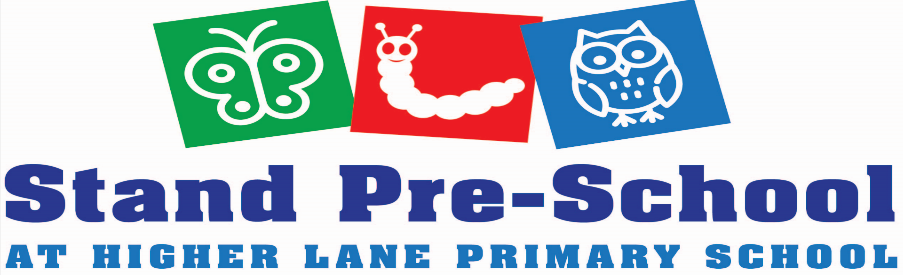 Application Form       FUNDING      DAYS AND TIMES YOU WOULD LIKE YOUR CHILD TO ATTEND*We have an ‘Open Door Policy’ where you are welcome to come and have a look round any day and time. We just say to avoid lunch time (11.30-12.30) Our room is within Higher Lane Primary School and is located at the top of Egerton Road. You will see a green gate to enter through and then press the intercom system to be let in.  However if the gate is locked then please ring me on 07845152827 and we will come out and open it for you!*Child’s Name:D.O.BYour Name:Mobile Number:Email Address:Address:Start Date:2YO Funding (15hrs)3YO Funding (30 hrs)3YO Funding (15hrs)DayMondayTuesdayWednesdayThursdayFridayMorning: 9.00am - 11.15amAfternoon:1.15pm-3.15pmAfternoon including lunch 11.30am-3.15pmFull Day 9.00am – 3.15pmI AM FLEXIBLE